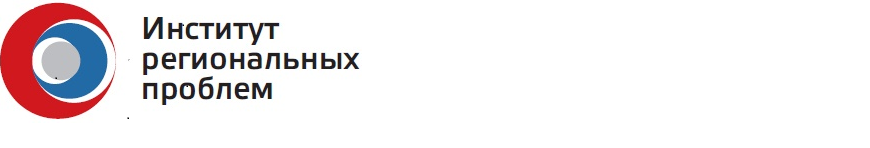 Европейские ученые опровергли миф о пользе уменьшения никотина в электронных сигаретахИнститут региональных проблем провел на площадке МИА “Россия сегодня” научный онлайн-семинар “Специфика никотиносодержащей продукции: взгляд мировой науки”. Семинар был посвящен актуальному вопросу - регулированию содержания никотина в жидкостях для электронных систем доставки никотина (ЭСДН). В 2020 году эта тема стала предметом активного обсуждения в Федеральном Собрании Российской Федерации, СМИ и обществе. Главным докладчиком выступил профессор Константинос Фарсалинос, кардиолог, ведущий исследователь в Центре кардиохирургии Онассис (Греция), за плечами которого – более 90 международных исследований о снижении вреда от курения, в том числе с помощью ЭСДН. От российской науки выступили доктор медицинских наук, президент Противоракового общества России профессор Давид Заридзе и заместитель директора по научной работе и инновациям Всероссийского научно-исследовательского института табака и табачных изделий, доктор наук Евгения Гнучих.  Главная тема дискуссии – сколько должно быть никотина в электронных сигаретах. В некоторых странах, таких как США или Новая Зеландия, законодательство не устанавливает на него лимитов. В Канаде рекомендуемый порог – 66 миллиграммов. Европейский техрегламент устанавливает порог в 20 мг на мл, но как оказалось, эта мера была принята в результате ошибочного толкования исследования Фарсалиноса, признался ученый. Он и команда других исследователей пытаются оспорить эту меру. По словам Фарсалиноса, еврочиновники ориентировались на содержание никотина в жидкости, а не на данные о его реальном усвоении в организме потребителя. Из-за разницы в температуре нагрева и свойствах продуктов этот показатель в разы отличается от обычных сигарет.«При содержании никотина в жидкости 20 мг/мл потребитель в реальности получает в 4 раза меньше никотина, чем при курении обычной сигареты. Курильщикам, особенно «со стажем», нужно больше, чем 20 мг/мл никотина. Такой лимит не позволяет курильщику полностью перейти на ЭСДН”, - считает Фарсалинос.Более того, низкий никотин в ЭСДН вынуждает потребителя вдыхать больше аэрозоля, чтобы компенсировать эту нехватку. Это создает опасность роста потребления вейп-жидкостей и вдыхания большего количества побочных продуктов.  “Проведенные нами исследования показали, что при снижении концентрации никотина до 20 мг/мл вейперы потребляли в 3 раза больше жидкости, чем при более высоких концентрациях никотина. Снижая концентрацию, мы заставляем людей использовать больше аэрозоля, и в этом заключается реальная опасность”, - отметил Фарсалинос. По его оценке, если цель регулирования ЭСДН в том, чтобы отучить курильщика от обычных сигарет, то адекватной дозой является 50-60 мг никотина на одну порцию в устройстве.  «Концентрация в 5% от объема жидкости (около 60 мг/мл) примерно соответствует уровню доставки, который обеспечивает одна обычная сигарета с 1 миллиграммов никотина в дыме», - уточнил профессор. Ученые сошлись во мнении, что в целом электронные сигареты несут меньше вреда для курильщиков, чем обычные. «Современные исследования показывают, что в ЭСДН на 95-99% меньше токсичных веществ, чем в обычных сигаретах, - сообщил профессор Фарсалинос. По его словам, уже через месяц после перехода на ЭСДН у курильщиков происходит улучшение работы кровеносных сосудов. Хотя для подтверждения снижения вреда от электронных сигарет потребуется 2-3 десятилетия, уже сегодня медики могут ожидать снижения вредного воздействия при переходе курильщиков на эти системы, отметил Фарсалинос. “В сигарете табак сгорает при температуре 900 градусов, и выделяется масса канцерогенов и смол. В ЭСДН максимальная температура не превышает 300-350 градусов. Именно температурный режим предотвращает появление высоких концентраций токсических веществ”, согласился с европейским коллегой профессор Заридзе. Исследование российского ВНИИТИ показало, что уровень токсичных компонентов в аэрозоле электронных сигарет на 85-95% ниже, чем в дыме контрольной сигареты. «Эти токсичные компоненты не связаны с никотином, а выделяются при горении табака или очень высокой температуре нагрева, которая в большинстве ЭСДН невозможна”, - рассказала Евгения Гнучих.Ссылка на вебинар СПРАВОЧНАЯ ИНФОРМАЦИЯПрофессор Константинос Фарсалинос, врач-кардиолог, главный исследователь в Центре кардиохирургии Онассис в Афинах (Греция) и в Исследовательском центре медицинской визуализации больницы Гатуйсберг в Левене (Бельгия). С 2010 года доктор Фарсалинос изучает влияние курения на сердечно-сосудистую систему, а с 2011-го года проводит лабораторные и клинические исследования воздействия электронных систем доставки никотина (ЭСДН) на организм.  Доктор Фарсалинос опубликовал более 80 исследований и научных статей о снижении вреда от курения. Признан одним из самых влиятельных исследователей в мире за последнее десятилетие по оценке мирового научного сообщества Web of Science. Доктор медицинских наук, профессор Давид Георгиевич Заридзе, заведующий отделом эпидемиологии и профилактики опухолей НИИ канцерогенеза Национального медицинского исследовательского центра онкологии имени Блохина. Приглашенный профессор Оксфордского университета, приглашенный ученый Международного института профилактики в Лионе. Давид Георгиевич занимается исследованиями воздействия табака на здоровье человека с 1986 года. Доктор технических наук Евгения Вадимовна Гнучих, заместитель директора по научной работе и инновациям Всероссийского научно-исследовательского института табака и табачных изделий. Евгения Вадимовна – один из наиболее авторитетных ученых в России в области исследования табака, табачных и иных никотиновых продуктов, со стажем работы в этой области более 15 лет. Автор 54 научных работ, посвященных изучению табачных изделий пониженной токсичности и разработке инновационных методов оценки качества и безопасности никотиновой продукции. Ссылка на видео: https://youtu.be/TtFTzZkiC4o